Northeast Nebraska Public Health DepartmentPromoting physical and mental health and preventing disease, injury and disability in Cedar, Dixon, Thurston and Wayne Counties.Health & Wellness Assistance – Low Cost Clinics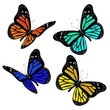 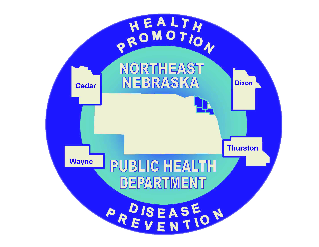 Caring Connections Coalition: Resource Directory first developed in 2009 for the Caring Connections Coalition. Last updated December 2021.Northeast Nebraska Public Health Department does not endorse or accept responsibility or liability for any services provided by any of the organizations listed.Organization Address City Phone CommentsCharles Drew Health Center 2915 Grant St.   Omaha402-451-3553Accepts Medicaid & Medicare. Spanish speaking services available. Good Neighbor Community Health Center4321 41st Ave2740 N. Clarkson St. ColumbusFremont402-562-7500402-721-0951Accepts Medicaid & Medicare. Spanish speaking services available. Midtown Health Center 302 W. Phillip Ave. Norfolk402-371-8000Accepts Medicaid & Medicare. Spanish speaking services available. One World Community Health Center402-734-4110 Omaha402-734-4110Accepts Medicaid & Medicare. Spanish speaking services available. Bluestem Health1021 N. 27th St. Lincoln 402-476-1455Spanish Speaking Staff AvailableSiouxland Community Health Center 1021 Nebraska St. Sioux City, IA 712-252-2477Accepts Medicaid & Medicare. Spanish speaking services available. Northeast Nebraska Community Action Partnership 603 Earl St.Pender402-385-6300Wayne, Dixon, Thurston, Cedar County Residents. Spanish speaking services available. https://nencap.org/services/ Nebraska Tobacco QuitlineEnglishSpanish800-784-8669855-335-3569www.quitnow.net 